Wien, am 2. September 2019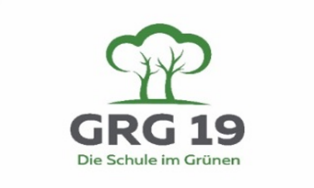 Sehr geehrte Eltern, liebe Schülerinnen und Schüler!Ich freue mich sehr, Sie/euch am GRG19 begrüßen zu dürfen! Es ist den Lehrerinnen und Lehrern und mir ein großes Anliegen, dass sich alle an unserer Schule wohlfühlen. Kommunikation auf Augenhöhe, Respekt, Wertschätzung, Konfliktlösung und Toleranz sind uns besonders wichtig.  Dementsprechend freue ich mich auf eine sehr gute Zusammenarbeit.Nach einem guten Start ins neue Schuljahr möchte ich Ihnen/Euch einige wichtige Informationen mitteilen.Ich ersuche eindringlich um Sauberkeit und sorgsamen Umgang mit Einrichtungsgegenständen der Schule. Leider sind immer wieder Reparaturmaßnahmen notwendig, die viel Geld kosten, das anderweitig besser verwendet werden könnte. Abfallvermeidung, Abfalltrennung bzw. Nachhaltigkeit sind wichtige Themen, die uns alle betreffen. In diesem Sinne ersuche ich um Ihre/Eure Mithilfe: Bitte die Mülltrennung beachten!Schülerinnen und Schüler, die mit dem Auto zur Schule gebracht werden, müssen vor dem Haupteingang aussteigen. Die Schülerinnen und Schüler sollen beim Betreten des Schulgeländes das Haupttor benützen und aus Sicherheitsgründen nicht über den Parkplatz gehen.  Ich erinnere ebenfalls daran, dass auf dem gesamten Schulgelände absolutes Rauchverbot herrscht.Bitte beachten Sie weiters, dass Kontaktaufnahmen mit Lehrerinnen und Lehrern im Lehrerzimmer                    (Durchwahl 23 oder 28) zu erfolgen haben. Krankmeldungen senden Sie bitte per E-Mail an den Klassenvorstand oder informieren das Sekretariat in der Zeit zwischen 7:45 und 8:00 Uhr. Wichtige Neuigkeiten werden auf unserer Homepage (www.billroth73.at) veröffentlicht. Dort finden Sie auch die Hausordnung mit der Verhaltenspyramide wie auch auf der Seite der Direktorin „Wichtige Informationen zur Organisation des Schulbetriebs für Eltern“. Des Weiteren erinnere ich daran, dass das Benützen von Mobiltelefonen die Konzentration und Aufmerksamkeit im Unterricht stört und dementsprechend diese ausgeschaltet sein müssen. Ich wünsche allen Schülerinnen und Schülern ein erfolgreiches, glückliches neues Schuljahr!Mit herzlichen GrüßenDir. Mag. Manuela Uhlig e.h.